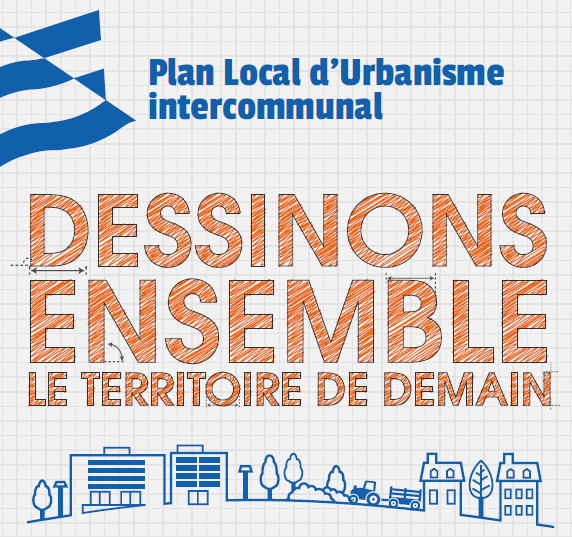 NOTE D’INFORMATION13 FEVRIER 2022Depuis le 10 février 2022, le rapport d’études préalables se composant :TOME 1 – ETAT INITIAL DE L’ENVIRONNEMENTTOME 2 – DIAGNOSTIC TERRITORIALEst disponible sur la page internet https://www.vendeegrandlittoral.fr/plan-local-durbanisme-intercommunal/ Un exemplaire papier est mis à disposition des personnes intéressées dans le dossier de concertation PLUi au :Siège de Vendée Grand LittoralZI du Pâtis135 impasse du Luthier 85440 TALMONT SAINT HILAIREL’accueil est ouvert du lundi au vendredi, de 9h à 12h30 et de 14h à 17h30.Vous pouvez faire part de vos remarques en :Ecrivant à plui@vendeegrandlittoral.frEnvoyant un courrier adressé à M. le Président Vendée Grand Littoral – ZI du Pâtis BP 20 85440 TALMONT SAINT HILAIREInscrivant vos observations dans l’un des registres de concertation (dans les maries du territoire ou au siège de Vendée Grand Littoral.